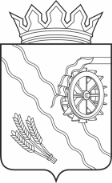 АДМИНИСТРАЦИЯ ШЕГАРСКОГО РАЙОНАТОМСКОЙ ОБЛАСТИП О С Т А Н О В Л Е Н И Е30.05.2022	№ 668с. Мельниково«Об утверждении  Порядка  предоставления субсидии  из средств резервного фонда финансирования непредвиденных расходов муниципального образования «Шегарский район» муниципальному казённому предприятию «Комфорт» на финансовое обеспечение (возмещение) затрат по осуществлению основной деятельности по холодному водоснабжению и (или) водоотведениюВ соответствии со статьей 78 Бюджетного кодекса Российской Федерации, Постановлением Правительства Российской Федерации от 18 сентября 2020 года № 1492 «Об общих требованиях к нормативным правовым актам, муниципальным правовым актам, регулирующим предоставление субсидий, в том числе грантов в форме субсидий, юридическим лицам, индивидуальным предпринимателям, а также физическим лицам - производителям товаров, работ, услуг, и о признании утратившими силу некоторых актов Правительства Российской Федерации и отдельных положений некоторых актов Правительства Российской Федерации»ПОСТАНОВЛЯЮ:1. Утвердить Порядок  предоставления субсидии из средств резервного фонда финансирования непредвиденных расходов муниципального образования «Шегарский район» муниципальному казённому предприятию «Комфорт» на финансовое обеспечение (возмещение) затрат по осуществлению основной деятельности по холодному водоснабжению и (или) водоотведению, согласно приложению  к настоящему постановлению.2. Настоящее постановление не позднее 20 дней со дня его подписания разместить в средствах массовой информации и на официальном сайте Администрации Шегарского района в информационно-телекоммуникационной сети «Интернет» (http://www.shegadm.ru).3. Настоящее постановление вступает в силу со дня его официального опубликования.4. Контроль за исполнением настоящего постановления возложить на заместителя Главы Шегарского района по вопросам жизнеобеспечения и безопасности.Временно исполняющий обязанностиГлавы Шегарского района - Первый заместитель                         Е. Б. БогдановКривошеина В.В., 2-14-51Приложениек постановлению Администрации Шегарского района«30» мая 2022 г. № 668Порядок  предоставления субсидии из средств резервного фонда финансирования непредвиденных расходов муниципального образования «Шегарский район» муниципальному казённому предприятию «Комфорт» на финансовое обеспечение (возмещение) затрат по осуществлению основной деятельности по холодному водоснабжению и (или) водоотведениюГлава 1. Общие положения о предоставлении субсидииНастоящий порядок устанавливает цель, условия и механизм предоставления субсидии из средств резервного фонда финансирования непредвиденных расходов муниципального образования «Шегарский район» муниципальному казённому предприятию «Комфорт» на финансовое обеспечение (возмещение) затрат по осуществлению основной деятельности по холодному водоснабжению и (или) водоотведению, (далее соответственно - субсидия, получатель субсидии).1.2. Основные понятия, используемые в настоящем Порядке:субсидия - бюджетные средства, передаваемые на безвозмездной и безвозвратной основе получателю субсидии на финансовое обеспечение (возмещение) затрат по осуществлению основной деятельности по холодному водоснабжению и (или) водоотведению;уполномоченный орган – структурное подразделение Администрации Шегарского района (отдел строительства и архитектуры), уполномоченный на предоставление субсидий за счет средств резервного фонда финансирования непредвиденных расходов муниципального образования «Шегарский район»финансовый орган – Управление финансов Администрации Шегарского района;получатель субсидии – муниципальное казённое предприятие «Комфорт», осуществляющее свою деятельность на территории муниципального образования «Шегарский район», оказывающее услуги по водоснабжению и водоотведению; 1.3. Цель предоставления субсидии – субсидия предоставляется из средств резервного фонда финансирования непредвиденных расходов муниципального образования «Шегарский район» муниципальному казённому предприятию «Комфорт» на финансовое обеспечение (возмещение) затрат по осуществлению основной деятельности по холодному водоснабжению и (или) водоотведению;1.4. Главным распорядителем бюджетных средств, является Муниципальное  казённое  учреждение  «Администрация Шегарского района» (далее - Администрация), осуществляющее предоставление субсидии, в пределах бюджетных ассигнований, предусмотренных в местном бюджете из средств резервного фонда финансирования непредвиденных расходов муниципального образования «Шегарский район»;1.5. Субсидия предоставляется, в связи с необходимостью выполнения мероприятий на объектах коммунальной инфраструктуры, при оказании коммунальных услуг в сфере водоснабжения и (или) водоотведения (закрепленных за получателем субсидии на праве оперативного управления).1.6. Направления затрат в целях предоставления субсидии на финансовое обеспечение (возмещение) затрат по осуществлению основной деятельности по холодному водоснабжению и (или) водоотведению:1) затраты на приобретение материалов, оборудования на объектах коммунальной инфраструктуры в сфере водоснабжения и водоотведения;2) затраты на ремонт оборудования на объектах коммунальной инфраструктуры в сфере водоснабжения и водоотведения;3) затраты на замену оборудования на объектах коммунальной инфраструктуры в сфере водоснабжения и водоотведения;4) прочие мероприятия по осуществлению основной деятельности по холодному водоснабжению и (или) водоотведению.Не допускается приобретение получателями субсидии  иностранной валюты, за исключением операций, осуществляемых в соответствии с валютным законодательством Российской Федерации при закупке (поставке) высокотехнологичного импортного оборудования, сырья и комплектующих изделий.2. Порядок проведения отбора получателей субсидии для предоставления субсидии 2.1. Отбор не проводится, получатель субсидии определяется Распоряжением Администрации Шегарского района в соответствии                 с Порядком расходования средств резервного фонда финансирования непредвиденных расходов, утверждённого Постановлением Администрации Шегарского района от 26.03.2015 № 299 «Об утверждении порядка использования бюджетных ассигнований резервного фонда финансирования непредвиденных расходов Администрации Шегарского района», с указанием цели предоставления субсидии. 2.2. Соглашение заключается без проведения отбора. 2.3.	Субсидия предоставляется на основании заключенного Соглашения между Администрацией и Получателем субсидии. 3. Условия и порядок предоставления субсидии3.1. Субсидия предоставляется при условии соответствия Получателя  субсидии на 1- число  месяца, предшествующего месяцу в котором подается  заявление  о предоставлении субсидии  следующим требованиям: 1) получатель субсидии осуществляет свою деятельность на территории муниципального образования «Шегарский район» (далее - Получатель) 2) получатель субсидии не является иностранным юридическим лицом, а также Российским юридическим лицом, в уставном (складочном) капитале которого доля участия иностранных юридических лиц, местом регистрации которых является государство или территория, включенные в утверждаемый Министерством финансов Российской Федерации перечень государств и территорий, предоставляющих льготный налоговый режим налогообложения и (или) не предусматривающих раскрытия и предоставления информации при проведении финансовых операций (офшорные зоны) в отношении таких юридических лиц, в совокупности превышает 50 процентов; 3) получатель субсидии не получает средства из средств резервного фонда финансирования непредвиденных расходов муниципального образования «Шегарский район» в соответствии с иными нормативными правовыми актами на цели, указанные в пп. 1.3. настоящего Порядка; 4) получатель субсидии не имеет просроченной задолженности по возврату в бюджет Шегарского района субсидий, предоставленных, в том числе в соответствии с иными правовыми актами, и иной просроченной задолженности перед  бюджетом Шегарского района; 5) получатель субсидии не имеет неисполненных обязанностей по уплате налогов, сборов, страховых взносов, пеней, штрафов, процентов, подлежащих уплате в соответствии с законодательством Российской Федерации о налогах и сборах;6) имущество получателя субсидии не должно находиться под арестом, наложенным по решению суда;7) получатель субсидии не находится в процессе реорганизации, ликвидации и в отношении него не введена процедура банкротства, деятельность получателя субсидии не приостановлена в порядке, предусмотренном законодательством Российской Федерации; 8) в реестре дисквалифицированных лиц отсутствуют сведения о дисквалифицированных руководителе, членах коллегиального исполнительного органа, лице, исполняющем функции единоличного исполнительного органа, или главном бухгалтере получателя субсидии;9) получатель субсидии дает согласие на проведение главным распорядителем и органами муниципального финансового контроля проверок соблюдения им порядка, целей и условий предоставления субсидии, установленных настоящим Порядком.3.2. Перечень документов, предоставляемых Получателем в уполномоченный орган (структурное подразделение Администрации Шегарского района - отдел строительства и архитектуры) для получения субсидии:1) заявление на предоставление субсидии по форме согласно приложению № 1 к настоящему Порядку (далее - заявление);2) получатель вправе по собственной инициативе представить выписку из Единого государственного реестра юридических лиц, выданную налоговым органом не ранее чем за 30 календарных дней до дня подачи заявления (включительно), заверенную надлежащим образом. В случае если Получатель не представил выписку из Единого государственного реестра юридических лиц по собственной инициативе, Администрация запрашивает указанные документы через сайт ФНС России на дату подачи документов и дублирует их на дату заключения соглашению.3) копии учредительных документов (для юридических лиц), заверенные надлежащим образом; 4) копии документов о назначении руководителя Получателя, заверенные надлежащим образом; 5) справку, подписанную руководителем (уполномоченным лицом) организации, заверенную печатью организации об отсутствии процедуры реорганизации, ликвидации, в отношении их не введена процедура банкротства, деятельность получателя субсидии не приостановлена в порядке, предусмотренном законодательством Российской Федерации;6) справку из налоговой инспекции, об отсутствии у получателя субсидий задолженности по начисленным налогам, сборам и иным обязательным платежам в бюджеты любого уровня или государственные внебюджетные фонды за прошедший календарный год; 7) копии документов, обосновывающих запрашиваемую сумму (коммерческие предложения, расчеты по форме, согласно приложению № 2 к настоящему порядку;8) копии  прочих документов. 3.3. Руководитель получателя субсидии несет ответственность за достоверность сведений, содержащихся в представляемых главному распорядителю документах.3.4. Уполномоченный орган  в течение 10 рабочих дней со дня получения от получателя субсидии заявления и документов осуществляет проверку полноты, правильности оформления и достаточности содержащихся в них сведений. 3.5. При выявлении уполномоченным органом несоответствия предоставленных документов требованиям, указанным в пункте 3.1. и 3.2.  настоящего Порядка, или их неполноты, уполномоченный орган направляет получателю субсидии в течение 1 рабочего дня уведомление о выявленных несоответствиях.Получатель субсидии в течение 5 рабочих дней со дня получения от уполномоченного органа уведомления о выявленных несоответствиях устраняет замечания.3.6. Суммарный размер субсидий (Sсуб) рассчитывается по формуле (рублей):Sсуб= S1 + S2 +S3 +S4, гдеS1 – затраты на приобретение материалов, оборудования для объектов коммунальной инфраструктуры в сфере водоснабжения и водоотведения;S2– затраты на ремонт оборудования на объектах коммунальной инфраструктуры в сфере водоснабжения и водоотведения;S3– затраты на замену оборудования на объектах коммунальной инфраструктуры в сфере водоснабжения и водоотведенияS4 - прочие мероприятия при осуществлении основной деятельности по холодному водоснабжению и (или) водоотведениюВ случае если объём средств, предусмотренных из средств резервного фонда финансирования непредвиденных расходов муниципального образования «Шегарский район», оказывается меньше суммы, рассчитанной в соответствии с настоящим Порядком, объем субсидии сокращается пропорционально объёму недостающих средств.3.7. Результатом предоставления субсидии является осуществление мероприятий на объектах водоснабжения и водоотведения в целях развития и коммунальной инфраструктуры на территории муниципального образования «Шегарский район». 3.8. Показателями, необходимыми для достижения результатов предоставления субсидии, являются:1)	приобретение материалов, оборудования для объектов коммунальной инфраструктуры в сфере водоснабжения и водоотведения;2)	ремонт оборудования на объектах коммунальной инфраструктуры в сфере водоснабжения и водоотведения;3)	замена оборудования на объектах коммунальной инфраструктуры в сфере водоснабжения и водоотведения;4)	прочие мероприятия по осуществлению основной деятельности по холодному водоснабжению и (или) водоотведению.3.9.	Значение показателей, необходимых для достижения результатов предоставления субсидии, устанавливаются в соглашении о предоставлении субсидии. 3.10. Уполномоченный орган  в течение 10 рабочих дней проверяет документы, представленные заявителем для получения субсидии,  и  готовит заключение о подтверждении (не подтверждении) права  заявителя  на получении субсидии, согласно  приложению № 3 к настоящему порядку.3.11. На основании  положительного заключения уполномоченный орган  в течение 5 рабочих дней подготавливает и направляет Главе Шегарского района проект распоряжения о выделении субсидии из бюджета муниципального образования «Шегарский район». 3.12. Основания для отклонения заявки для получения субсидии:-несоответствие  заявителя требованиям, установленным в пункте 3.1. настоящего порядка;-несоответствие представленных заявителем  документов установленных в пункте 3.2. настоящего порядка;-недостоверность представленной заявителем информации.3.13. В течение 5 рабочих дней после  издания  распоряжения  Администрация  заключает  Соглашение с получателем субсидии, по форме  утвержденной  Управлением финансов Администрации Шегарского района.3.14. О принятом решении Администрация уведомляет Получателя в течение трех рабочих дней с даты принятия решения.3.15. Соглашение о предоставлении субсидий действует в пределах финансового года.3.16. Перечисление субсидии осуществляется в соответствии с бюджетным законодательством Российской Федерации на расчётный счет Получателя субсидии.4.	Требование к отчётности4.1. В соответствии с настоящим Порядком Получатель субсидии в течение 30 (тридцати) календарных дней с даты поступления денежных средств на расчётный счёт предоставляет в уполномоченный орган Администрации Шегарского района:- отчёт о достижении показателей результативности использования Субсидии, в соответствии с приложением № 4 к настоящему Порядку.- отчет об осуществлении расходов, источником финансового обеспечения (возмещения) затрат которых является субсидия в соответствии с приложением № 5  к настоящему Порядку;4.2. Получатель субсидии направляет в уполномоченный орган Администрации Шегарского района отчёт об использовании субсидии с приложением заверенных надлежащим образом документов, подтверждающих использование субсидии по целевому назначению.5.	Требование об осуществлении контроля за соблюдением условий, целей и порядка предоставления субсидии и ответственности за их нарушение5.1. ГРБС, уполномоченный орган Администрации Шегарского района и органы муниципального финансового контроля Шегарского района проводят проверки соблюдения получателей субсидии условий, целей и порядка предоставления субсидии.5.2. Мерой ответственности за нарушение условий, целей и порядка предоставления субсидий, является возврат Получателем субсидии в бюджет Шегарского района (пропорционально в части её освоения).5.3. При проведении проверки Получатель субсидии должен предоставить ГРБС, уполномоченному органу Администрации Шегарского района органу и внутреннему муниципальному финансовому контролю, любые запрашиваемые документы, подтверждающие соблюдение условий, целей и порядок предоставления субсидии.5.4.  В случае нарушения Получателем субсидии условий, целей и порядка предоставления субсидии, полученные средства подлежат возврату в бюджет Шегарского района.В случае недостижения результата, показателя достижения результата предоставления субсидии, полученные средства подлежат возврату в бюджет Шегарского района  в части, пропорциональной величине недостижения результата, показателя достижения результата предоставления субсидии, предусмотренного Соглашением.5.5. В случае установления по итогам проверок факта нарушения целей, условий и порядка предоставления субсидии (в том числе предоставления недостоверных сведений, установления факта нецелевого использования бюджетных средств ресурсоснабжающей организацией, непредоставления отчётности) соответствующие средства подлежат возврату в доход  бюджета Шегарского района в течение 7 (семи) рабочих дней со дня получения мотивированного требования ГРБС или органов муниципального финансового контроля.5.6. В случае отказа получателя от добровольного возврата субсидии, либо в случае не возврата в срок, установленный пунктом 5.5. настоящего Порядка, субсидия подлежит взысканию в бюджет Шегарского района в судебном порядке в соответствии с действующим законодательством  Российской Федерации.За каждый календарный день нарушения срока возврата  субсидии на сумму субсидии, подлежащей возврату, начисляется  пеня из расчёта одной трёхсотой ключевой ставки Банка России, действующей на первый день нарушения срока возврата субсидии. В случае невозврата получателем субсидии взыскание производится в судебном порядке в соответствии  с действующим законодательством  Российской Федерации.5.7. Получатель субсидии несёт ответственность в соответствии с действующим законодательством Российской Федерации: за недостоверность и неполноту предоставляемых документов и сведений, за недостоверность предоставленных расчётов и отчётной документации, за нарушение условий порядка предоставления субсидии, а также нецелевое использование. Приложение № 1  к Порядку                                                                                                              предоставления субсидии из средств резервного фонда                                                                                                    финансирования непредвиденных расходов муниципального                                                                                                   образования «Шегарский район» муниципальному казённому                                                                                                              предприятию «Комфорт» на финансовое обеспечение                                                                                                (возмещение) затрат  по осуществлению основной деятельности                                                                                                                 по холодному водоснабжению и (или) водоотведениюФормаЗаявлениео предоставлении субсидии 
Сведения о Заявителе:заполняется физическим лицомДокумент, удостоверяющий личность:____________________________________________________серия:_________№______________________________,   выдан «_____» ______________________г._____________________________________________________________________________________(кем выдан)место регистрации: ___________________________________________________________________телефон:_________________________     индекс:___________________________________________заполняется юридическим лицом, индивидуальным предпринимателемПолное наименование: ________________________________________________________________Юридический адрес: __________________________________________________________________Почтовые реквизиты: _________________________________________________________________Номер телефона: _____________________________________________________________________Адрес электронной: ___________________________________________________________________Номер факса: ________________________________________________________________________Фамилия, имя, отчество (последнее – при наличии) руководителя:_____________________________________________________________________________________Фамилия, имя, отчество (последнее – при наличии) главного бухгалтера организации: _____________________________________________________________________________________Основной государственный регистрационный номер (ОГРН): _______________________________Идентификационный номер налогоплательщика (ИНН): ____________________________________Код причины постановки на учет (КПП): _________________________________________________Коды Общероссийского классификатора видов экономической деятельности ( ОКВЭД):1. __________________________________________________________________________________2. ___________________________________________________________________________________... ___________________________________________________________________________________Фамилия, имя, отчество (последнее – при наличии) контактного лица, ответственного 
за взаимодействие с  МКУ «Администрация Шегарского района» (далее – Администрация): ____________________________________________________________________________________Телефон контактного лица: ____________________________________________________________Адрес электронной почты контактного лица: ______________________________________________Банковские реквизиты заявителяНаименование банка: __________________________________________________________________Расчетный счет получателя субсидии: ____________________________________________________Корреспондентский счет банка: _________________________________________________________Банковский идентификационный код (БИК): ______________________________________________В соответствии с  __________________________________________________________________ (наименование нормативного акта об утверждении порядка предоставления субсидии из бюджета Шегарского района)утверждённым постановлением администрации Шегарского района от «___»_____ 2021 г.                      № (далее – Порядок), прошу предоставить субсидию в размере __________ (__________) рублей ____ копеек в целях_____________________________________________________________________________                                       ( целевое назначение субсидии)Настоящим подтверждаю, что на 1- число  месяца, предшествующего месяцу в котором подается данное заявление  о предоставлении субсидии_____________________________________________________________________________________(Наименование заявителя)зарегистрировано в налоговом органе и осуществляет свою деятельность на территории муниципального образования «Шегарский район»;2)	не является иностранным юридическим лицом, а также российским юридическим лицом, в уставном (складочном) капитале которого доля участия иностранных юридических лиц, местом регистрации которого является государство или территория, включенные в утверждаемый Министерством финансов Российской Федерации перечень государств и территорий, предоставляющих льготный налоговый режим налогообложения и (или) не предусматривающих раскрытия и предоставления информации при проведении финансовых операций (офшорные зоны) в отношении таких юридических лиц, в совокупности превышает 50 процентов;3)	не получало средства из бюджета Шегарского района на основании иных нормативных правовых актов Шегарского района на цель, указанную в данном заявлении;4)	не имеет просроченной задолженности по возврату в бюджет Шегарского района субсидий, а также иной просроченной (неурегулированной) задолженность по денежным обязательствам перед публично-правовым образованием;5)	имущество  не находиться под арестом, наложенным по решению суда;6)	не находится в процессе реорганизации, ликвидации, процедуры банкротства, деятельность не приостановлена в порядке, предусмотренном законодательством Российской Федерации;7)	в реестре дисквалифицированных лиц отсутствуют сведения о дисквалифицированных руководителе, членах коллегиального исполнительного органа, лице, исполняющем функции единоличного исполнительного органа, или главном бухгалтере;8)	 не имеет неисполненных обязанностей по уплате налогов, сборов, страховых взносов, пеней, штрафов, процентов, подлежащих уплате в соответствии с законодательством Российской Федерации о налогах и сборах;Настоящим подтверждаю, что_____________________________________________________________________________(Наименование заявителя)1) дает согласие на осуществление Администрацией и органами  муниципального финансового контроля проверок соблюдения получателем субсидии условий, цели и Порядка;2) дает  согласие на публикацию (размещение) в информационно-телекоммуникационной сети "Интернет" информации об  ____________________________________________________________________                        (наименование юридического лица/Ф.И.О. индивидуального предпринимателя, ИНН)как  получателя  субсидии из бюджета МО «Шегарский район», а также согласие на обработку персональных данных (для физического лица). Настоящее согласие действует со дня его подписания до дня его отзыва.К заявлению прилагается опись документов:1. ___________________________________________________________________________________2. ___________________________________________________________________________________Настоящим подтверждаю достоверность представленных документов и информации.Должность руководителя организации (ФИО ИП, физ.лица) ________________________________________________/_____________________________________________________________________           (Подпись)                                                     (Фамилия, имя, отчество (последнее – при наличии)Главный бухгалтер______________/__________________________________________________________________         (Подпись)                                                    (Фамилия, имя, отчество (последнее – при наличии)_____  ________ 202_ г.МП (при наличии)Приложение № 2  к Порядку                                                                                                              предоставления субсидии из средств резервного фонда                                                                                                    финансирования непредвиденных расходов муниципального                                                                                                   образования «Шегарский район» муниципальному казённому                                                                                                              предприятию «Комфорт» на финансовое обеспечение                                                                                                (возмещение) затрат  по осуществлению основной деятельности                                                                                                                 по холодному водоснабжению и (или) водоотведениюРАСЧЁТ-ОБОСНОВАНИЕ размера субсидии из средств резервного фонда финансирования непредвиденных расходов муниципального образования «Шегарский район» муниципальному казённому предприятию «Комфорт» на финансовое обеспечение (возмещение) затрат по осуществлению основной деятельности по холодному водоснабжению и (или) водоотведениюНаименование затрат, предусмотренных на финансовое обеспечение (возмещение) затрат по осуществлению основной деятельности по холодному водоснабжению и (или) водоотведению- затраты на приобретение материалов, оборудования для объектов коммунальной инфраструктуры в сфере водоснабжения и (или) водоотведения;- затраты на ремонт оборудования на объектах коммунальной инфраструктуры в сфере водоснабжения и (или) водоотведения;- затраты на замену оборудования на объектах коммунальной инфраструктуры в сфере водоснабжения и (или) водоотведения;- прочие мероприятия по осуществлению деятельности по холодному водоснабжению и (или) водоотведению.Приложение № 3  к Порядку                                                                                                                  предоставления субсидии из средств резервного фонда                                                                                                    финансирования непредвиденных расходов муниципального                                                                                                   образования «Шегарский район» муниципальному казённому                                                                                                              предприятию «Комфорт» на финансовое обеспечение                                                                                                (возмещение) затрат  по осуществлению основной деятельности                                                                                                                 по холодному водоснабжению и (или) водоотведениюЗАКЛЮЧЕНИЕУполномоченный орган (структурное подразделение Администрации Шегарского района -отдел строительства и архитектуры), в лице ____________________________________________________________________________(реквизиты должностных лиц)провели проверку документов и расчетов, представленных заявителем_________________________________________________________________________________________________________________________________________________________(наименование заявителя)с целью получения субсидии____________________________________________________ ________________________________________________________________________________________________________________________________________________________за период с «____»  ___________ 202 __ года по «____»  ___________ 202__ года,по итогам проверки пришли к выводу, что представленные материалы подтверждают (не подтверждают) право заявителя на получение указанной субсидии в сумме:_______________________________________________________________________рублей (сумма прописью)в пределах лимитов бюджетных обязательств, утвержденных на текущий финансовый год.Дата_____________________________                                    ________________________________________________________                                    ________________________________________________________                                    ________________________________________________________                                    ___________________________        (должность)                                                                                             (подпись)№ п/пНаименование затрат, предусмотренных на финансовое обеспечение (возмещение) затрат по осуществлению основной деятельности по холодному водоснабжению и (или) водоотведениюПодтверждающий документ(копии коммерческих предложений-        3 шт.)Обоснование НМЦК (средняя цена) Сумма средств на финансовое обеспечение (возмещение) затрат по осуществлению основной деятельности по холодному водоснабжению и (или) водоотведению123451.2.3…ИТОГО: